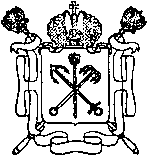 Санкт-Петербургскоегосударственное унитарное предприятиепассажирского автомобильного транспорта(СПб ГУП «Пассажиравтотранс»)ПРОТОКОЛ 20.05.2019					                                                                             № 5Совещание началось в 11.00 (Полюстровский пр., д.39)Совещание вел: председатель постоянно действующей Комиссии по противодействию коррупции на Предприятии  И.Г. ЧекулаевПовестка дня:1. Подведение итогов работы Комиссии за 1 квартал 2019 годаВыступил: Начальник Управления по работе с персоналом Д.В. Михайлов Выступил:Председатель постоянно действующей Комиссии по противодействию коррупции       на Предприятии  И.Г. ЧекулаевРешили:1. Информацию о реализации плана мероприятий по противодействию коррупции                  за 1 квартал 2019 год принять к сведению.2.  В целях подготовки и дальнейшего участия в заседании Комиссии по противодействию коррупции Комитета по транспорту направить Отчет о выполнении мероприятий плана        по противодействию коррупции за 1 квартал 2019 год.Ответственный: Соколова О.И.Срок до 20.05.20193.  Разместить на сайте Отчет о выполнении мероприятий плана по противодействию коррупции за 1 квартал 2019 год.Ответственный: Соколова О.И.Срок до 20.05.2019Совещание закончилось в 12.15.Председатель постоянно действующейКомиссии по противодействию коррупцииСПб ГУП «Пассажиравтотранс»                                                                                 И.Г. Чекулаев